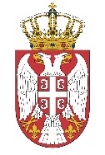                                                                          ПРИЛОГ IIОписни део буџета : ОБРАЗАЦ 1:  ПРИЈАВА НА ЈАВНИ ПОЗИВ ЗА ФИНАНСИЈСКУ ПОДРШКУ МЕРА И АКТИВНОСТИ У ОБЛАСТИ ОЧУВАЊА И ЈАЧАЊА ОДНОСА РЕПУБЛИКЕ СРБИЈЕ И ДИЈАСПОРЕ КРОЗ ПОДРШКУ УДРУЖЕЊИМА ДИЈАСПОРЕ, РЕГИОНА И МАТИЧНЕ ДРЖАВЕ У 2023. ГОДИНИОБРАЗАЦ 1:  ПРИЈАВА НА ЈАВНИ ПОЗИВ ЗА ФИНАНСИЈСКУ ПОДРШКУ МЕРА И АКТИВНОСТИ У ОБЛАСТИ ОЧУВАЊА И ЈАЧАЊА ОДНОСА РЕПУБЛИКЕ СРБИЈЕ И ДИЈАСПОРЕ КРОЗ ПОДРШКУ УДРУЖЕЊИМА ДИЈАСПОРЕ, РЕГИОНА И МАТИЧНЕ ДРЖАВЕ У 2023. ГОДИНИОБРАЗАЦ 1:  ПРИЈАВА НА ЈАВНИ ПОЗИВ ЗА ФИНАНСИЈСКУ ПОДРШКУ МЕРА И АКТИВНОСТИ У ОБЛАСТИ ОЧУВАЊА И ЈАЧАЊА ОДНОСА РЕПУБЛИКЕ СРБИЈЕ И ДИЈАСПОРЕ КРОЗ ПОДРШКУ УДРУЖЕЊИМА ДИЈАСПОРЕ, РЕГИОНА И МАТИЧНЕ ДРЖАВЕ У 2023. ГОДИНИАКТИВНОСТАКТИВНОСТ1Активности организације које нарочито доприносе промоцији српског језика и ћириличког писма, као и српског културног, уметничког, етничког, језичког и верског идентитета код младих из дијаспоре и региона 2Активности организације које нарочито доприносе унапређењу економске сарадње између Републике Србије и дијаспоре и срба у региону и подстицању повратка младих у Републику Србију кроз афирмацију и презентацију привредног потенцијала Републике Србије 3Активности у циљу унапређивања стручних потенцијала организација дијаспоре кроз едукацију, организацију обука и стручног усавршавања у области односа Републике Србије са младим и из дијаспоре и региона Означите активност за коју подносите пријавуОзначите активност за коју подносите пријавуОзначите активност за коју подносите пријаву1. ОСНОВНИ ПОДАЦИ О ПОДНОСИОЦУ ПРИЈАВЕ1. ОСНОВНИ ПОДАЦИ О ПОДНОСИОЦУ ПРИЈАВЕ1. ОСНОВНИ ПОДАЦИ О ПОДНОСИОЦУ ПРИЈАВЕ11Град / општина: 22Матични број: 33ПИБ: 44Број рачуна за наменски трансфер: 44Позив на број: 55Одговорно лице: 55Контакт подаци: 
- адреса: 

- број телефона: 
- е-маил: 66Одговорно лице за спровођење мере и активности: 66Контакт подаци: 
- адреса: 

- број телефона:
- е-маил: 2. САДРЖАЈ, ОПИС И УЧЕСНИЦИ2. САДРЖАЈ, ОПИС И УЧЕСНИЦИ2. САДРЖАЈ, ОПИС И УЧЕСНИЦИ77Опис и садржај предложених активности:77Укратко опишите садржај планираних активности. Посебно истакните везу са активностима из Програма кроз које се изабрана активност спроводи.Укратко опишите садржај планираних активности. Посебно истакните везу са активностима из Програма кроз које се изабрана активност спроводи.Укратко опишите садржај планираних активности. Посебно истакните везу са активностима из Програма кроз које се изабрана активност спроводи.88Наведите учеснике мере и активности:88Укратко наведите учеснике планираних активности.Укратко наведите учеснике планираних активности.Укратко наведите учеснике планираних активности.3. ПРЕДМЕТ И ЦИЉЕВИ АКТИВНОСТИ3. ПРЕДМЕТ И ЦИЉЕВИ АКТИВНОСТИ3. ПРЕДМЕТ И ЦИЉЕВИ АКТИВНОСТИ99Опис и циљеви  планираних активности:99Наведите предмет прихватљивих активности и циљеве који се постижу рализацијом тих активности.Наведите предмет прихватљивих активности и циљеве који се постижу рализацијом тих активности.Наведите предмет прихватљивих активности и циљеве који се постижу рализацијом тих активности.4. ЦИЉНЕ ГРУПЕ И КОРИСНИЦИ РЕЗУЛТАТА4. ЦИЉНЕ ГРУПЕ И КОРИСНИЦИ РЕЗУЛТАТА4. ЦИЉНЕ ГРУПЕ И КОРИСНИЦИ РЕЗУЛТАТА1010Циљне групе и корисни резултати за све учеснике мере и активности:1010Наведите циљне групе и кориснике резултата прихватљивих активности:Наведите циљне групе и кориснике резултата прихватљивих активности:Наведите циљне групе и кориснике резултата прихватљивих активности:5. ВРЕМЕНСКИ ОКВИР ЗА РЕАЛИЗАЦИЈУ АКТИВНОСТИ5. ВРЕМЕНСКИ ОКВИР ЗА РЕАЛИЗАЦИЈУ АКТИВНОСТИ5. ВРЕМЕНСКИ ОКВИР ЗА РЕАЛИЗАЦИЈУ АКТИВНОСТИ1111Временски оквир наведен по месецима и недељама:1111Наведите  време реализације планираних активности.Наведите  време реализације планираних активности.Наведите  време реализације планираних активности.6. МЕСТО РЕАЛИЗАЦИЈЕ6. МЕСТО РЕАЛИЗАЦИЈЕ6. МЕСТО РЕАЛИЗАЦИЈЕ1212Место реализације активности:1212Наведите места реализације активности: државу, град, локацијаНаведите места реализације активности: државу, град, локацијаНаведите места реализације активности: државу, град, локација7. ПЛАН ВИДЉИВОСТИ СПРОВОЂЕЊА АКТИВНОСТИ7. ПЛАН ВИДЉИВОСТИ СПРОВОЂЕЊА АКТИВНОСТИ7. ПЛАН ВИДЉИВОСТИ СПРОВОЂЕЊА АКТИВНОСТИ1313План видљивости мере и активности- опис:1313Опишите план видљивости и врсте медија кроз које ће се популарисати активности и резултати Опишите план видљивости и врсте медија кроз које ће се популарисати активности и резултати Опишите план видљивости и врсте медија кроз које ће се популарисати активности и резултати 8. ПОТРЕБНА ФИНАНСИЈСКА СРЕДСТВА8. ПОТРЕБНА ФИНАНСИЈСКА СРЕДСТВА8. ПОТРЕБНА ФИНАНСИЈСКА СРЕДСТВА1414УКУПАН БУЏЕТ МЕРЕ  И АКТИВНОСТИ (у динарима):1414Износ  средстава који обезбеђује подносилац пријаве  (у динарима): Захтевани износ финансијске подршке који се потражује (у динарима): Навести укупну вредност мере и активности, сопствено учешће и захтевана средства .Навести укупну вредност мере и активности, сопствено учешће и захтевана средства .Навести укупну вредност мере и активности, сопствено учешће и захтевана средства .У Овлашћено лице
Дана: М.П.Функција
ОБРАЗАЦ 2 ОБРАЗАЦ 2 ОБРАЗАЦ 2 ОБРАЗАЦ 2 ОБРАЗАЦ 2 ОБРАЗАЦ ЗА ПРЕДЛОГ БУЏЕТА АКТИВНОСТИ ОБРАЗАЦ ЗА ПРЕДЛОГ БУЏЕТА АКТИВНОСТИ ОБРАЗАЦ ЗА ПРЕДЛОГ БУЏЕТА АКТИВНОСТИ ОБРАЗАЦ ЗА ПРЕДЛОГ БУЏЕТА АКТИВНОСТИ ОБРАЗАЦ ЗА ПРЕДЛОГ БУЏЕТА АКТИВНОСТИ НАЗИВ ПОДНОСИОЦА ПРИЈАВЕ:НАЗИВ ПОДНОСИОЦА ПРИЈАВЕ:АКТИВНОСТ ЗА КОЈУ ПОДНОСИ ПРИЈАВУ:АКТИВНОСТ ЗА КОЈУ ПОДНОСИ ПРИЈАВУ:НАЗИВ МЕРЕ И АКТИВНОСТИ:НАЗИВ МЕРЕ И АКТИВНОСТИ: ЗАХТЕВАНИ ИЗНОС ФИНАНСИЈСКЕ ПОДРШКЕ  КОЈИ СЕ ПОТРАЖУЈЕ (у динарима): ЗАХТЕВАНИ ИЗНОС ФИНАНСИЈСКЕ ПОДРШКЕ  КОЈИ СЕ ПОТРАЖУЈЕ (у динарима):ИЗНОС СРЕДСТАВА КОЈИ ЈЕ ОБЕЗБЕЂЕН ОД ПОДНОСИОЦА ПРИЈАВЕ (у динарима):ИЗНОС СРЕДСТАВА КОЈИ ЈЕ ОБЕЗБЕЂЕН ОД ПОДНОСИОЦА ПРИЈАВЕ (у динарима):УКУПАН БУЏЕТ МЕРЕ И АКТИВНОСТИ(у динарима):УКУПАН БУЏЕТ МЕРЕ И АКТИВНОСТИ(у динарима):Рб.ТРОШКОВИИзнос без пореза (а)Износ пореза (б)Укупни износ трошкова (а+б)1Трошкови ангажованог особља на мери и активностима1.11.21.31.4 1.5 1.6 1.7Укупно 12Трошкови услуга мере и активности2.12.22.32.5 2.6 2.7Укупно 23Трошкови материјала за меру и активности3.13.23.33.43.53.63.7Укупно 34Остали пратећи трошкови удружења4.14.24.34.44.54.64.7Укупно 4 УКУПНО СВИ ТРОШКОВИ (1+2+3+4)УКУПНО СВИ ТРОШКОВИ (1+2+3+4)